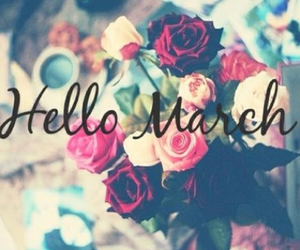 March2016SundayMondayTuesdayWednesdayThursdayFridaySaturday12345Choir Rehearsal
7PM
RM 327 ASCWS Rehearsal
6PM
RM 331 ASCJazz Rehearsal
7:00-8:30 PM
RM 331 ASC6789101112Choir Rehearsal
7PM
RM 327 ASCWS Rehearsal
6PM
RM 331 ASCBreaking the CodeCenter Stage Theater
7:30PMBreaking the CodeCenter Stage Theater
7:30PMBreaking the CodeCenter Stage Theater
7:30PM13141516171819Breaking the CodeCenter Stage Theater
7:30PMChoir Rehearsal
7PM
RM 327 ASCWS Rehearsal
6PM
RM 331 ASCSt. Patrick’s Day!Jazz Rehearsal
7:00-8:30 PM
RM 331 ASC20212223242526Choir Rehearsal
7PM
RM 327 ASCWS Rehearsal
6PM
RM 331 ASCJazz Rehearsal
7:00-8:30 PM
RM 331 ASCSPRING BREAKSPRINGBREAK2728293031April 1April 22SPRING BREAKSPRING BREAKSPRING BREAKSPRING BREAKSPRING BREAKSPRING BREAKApril Fool’s Day!SPRING BREAKApril 323April 4 SPRING BREAKRETURN FROM SPRING BREAK